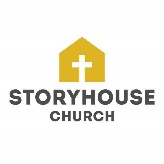 STORYHOUSE YOUTH CONSENT FORM